HELLENIC REPUBLIC 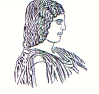 THE AGRICULTURAL UNIVERSITY OF ATHENSThe International and Public Relations OfficeAddress: Iera Odos 75 Str, GR- 118 55 Αthens,Information: Rania HindiridouTel. No..: (+30) 210 5294841e-mail: public.relations@aua.gr				          Αthens, April 4 2022PRESS RELEASE The President of the Coalition of the Radical Left – Progressive Alliance (SYRIZA), Mr. Alexis Tsipras visited the Agricultural University of Athens.On Friday, the 1st of April 2022, the President of the Coalition of the Radical Left – Progressive Alliance (SYRIZA), Mr. Alexis Tsipras paid a constructive call on the Agricultural University of Athens. The Rector of the Agricultural University of Athens, Spyridon Kintzios, the Vice Rector for Research and Lifelong Learning, Stavros Zografakis along with a group of the academic community staff of the Institution, welcomed the Leader of the Opposition, all getting involved into a thorough and fruitful discussion about the probability of a looming food crisis.Throughout the meeting, a considerable number of issues were being referred to and elaborated, such as the rapidly growing energy prices, inasmuch the goods of mass consumption, which make it difficult for households to handle the harsh conditions made. Besides, all the stakeholders highlighted the possibility of a lack of food, in addition to soaring prices in basic and mass food consumption, due to the significant percentage of imports of basic raw materials from warring countries like Ukraine. On top of that, the academic community has stated its scientific point of view and proposed a series of viable options for dealing with a possible food crisis, although there are nowhere problems in sight concerning the insufficiency of products, but an impending increase in the price of basic commodities instead, which is expected to have a negative impact upon the low-income households.Last but not least, the President of the Coalition of the Radical Left – Progressive Alliance (SYRIZA), Mr. Alexis Tsipras, has had a short conversation with AUA students in a pleasant and warm climate and as a result of that, pictures of Mr. Alexis Tsipras were taken on that day along with the students on the ground floor of the Agricultural University of Athens.